Вучэбная праграмапа вучэбным прадмеце «Замежная мова» (англійская, нямецкая, французская, іспанская, кітайская) для VI класа ўстаноў адукацыі, якія рэалізуюць адукацыйныя праграмы агульнай сярэдняй адукацыі з беларускай мовай навучання і выхавання(базавы і павышаны ўзроўні)ГЛАВА 1АГУЛЬНЫЯ ПАЛАЖЭННІ1. Дадзеная учэбная праграма па вучэбным прадмеце «Замежная мова» (англійская, нямецкая, французская, іспанская, кітайская) (далей – вучэбная праграма) прызначана для V–IX класаў устаноў адукацыі, якія рэалізуюць адукацыйныя праграмы агульнай сярэдняй адукацыі (базавы і павышаны ўзроўні).2. Дадзеная вучэбная праграма разлічана на 105 вучэбных гадзін для вывучэння замежнай мовы на базавым узроўні (3 вучэбныя гадзіны на тыдзень)  і  175 вучэбных гадзін – на павышаным узроўні (5 вучэбных гадзін на тыдзень) у V–VIII класах; 102 вучэбныя гадзіны для вывучэння замежнай мовы на базавым узроўні (3 вучэбныя гадзіны на тыдзень) і  170 вучэбных гадзін – на павышаным узроўні (5 вучэбных гадзін на тыдзень) у IX класе.3. Генеральная мэта навучання замежнай мове заключаецца ў фарміраванні вучняў як суб’ектаў міжкультурнай камунікацыі праз авалоданне імі іншамоўнай камунікатыўнай кампетэнцыяй і развіццё ў іх якасцей полікультурнай асобы, запатрабаваных сучасным інфармацыйным грамадствам ва ўмовах глабалізацыі. Генеральная мэта прадугледжвае пастаноўку і рэалізацыю адукацыйных, развіццёвых і выхаваўчых мэт у іх адзінстве.Адукацыйныя мэты: моўнае і маўленчае развіццё асобы вучня шляхам забеспячэння практычнага валодання замежнай мовай як эфектыўным сродкам зносін у адзінстве яе кагнітыўнай, камунікатыўнай і экспрэсіўнай функцый; засваенне і актуалізацыя ведаў аб вывучаемай замежнай мове; авалоданне навыкамі і ўменнямі іншамоўнай маўленчай дзейнасці (успрыманне і разуменне іншамоўнага маўлення на слых, гаварэнне, чытанне, пісьмо і пісьмовае маўленне).Развіццёвыя мэты: кагнітыўнае, камунікатыўнае, сацыякультурнае развіццё вучняў; авалоданне спосабамі фарміравання і фармулявання думкі на замежнай мове; развіццё лінгвістычнага кампанента гуманітарнага мыслення; узбагачэнне эмацыянальна-пачуццёвай сферы асобы.Выхаваўчыя мэты: узбагачэнне духоўнага свету вучняў; фарміраванне маральных каштоўнасных арыентацый, грамадзянскасці і патрыятызму; выхаванне павагі да культуры і народа іншай краіны; фарміраванне псіхалагічнай гатоўнасці да міжкультурнай камунікацыі, уменняў ажыццяўляць зносіны ў кантэксце дыялогу культур.4. Задачы навучання замежнай мове:развіццё камунікатыўнай культуры вучняў, засваенне імі вуснага і пісьмовага маўлення на ўзроўні, дастатковым для адэкватнай трактоўкі інфармацыі, якая перадаецца і прымаецца; кагнітыўнае развіццё вучняў, што праяўляецца ў пераструктураванні асобных фрагментаў індывідуальнага вобраза карціны свету і ўспрыманні свету вывучаемай мовы праз штучна сфарміраваны ў свядомасці лінгвадыдактычны канструкт, які дазваляе ўспрымаць пазнавальны свет у адпаведнасці з яго (гэтага свету) уласнымі сацыяльнымі, палітычнымі, культурнымі, моўнымі рэаліямі, а не праз прамы пераклад на гэтую мову схем роднай, нацыянальнай карціны свету;сацыякультурнае развіццё асобы, арыентаванае на ўспрыманне «іншага» ў яго непадобнасці праз пазнанне каштоўнасцей новай культуры ў дыялогу з роднай; супастаўленне вывучаемай мовы з роднай і культуры гэтай мовы з нацыянальнай; фарміраванне ўменняў прадстаўляць сваю краіну і культуру ва ўмовах іншамоўных міжкультурных зносін;развіццё каштоўнасных арыентацый вучняў, якое ажыццяўляецца з дапамогай фарміравання гуманістычнай пазіцыі асобы праз стварэнне ўмоў для ўзбагачэння адпаведнага канструктыўнага досведу эмацыянальна-пачуццёвых адносін як найважнейшага фактару станоўчага ўспрымання «іншага», паважлівых адносін да яго, прызнання разнастайнасці культур; з’яўленне ў вучняў імкнення да супрацоўніцтва і ўзаемадзеяння з іншымі народамі;развіццё матывацыі да вывучэння замежнай мовы праз фарміраванне патрэб лепш разумець навакольны свет і быць зразуметым ім; усведамленне важнасці валодання замежнай мовай для сацыялізацыі ў сучасным свеце;развіццё самаадукацыйнага патэнцыялу вучняў, забеспячэнне іх гатоўнасці да самастойнай работы над мовай, у тым ліку неабходнымі тэхнікамі вучэбна-пазнавальнай дзейнасці, стратэгіямі самааналізу, саманазірання.5. Метады і формы навучання і выхавання.У сваёй сукупнасці мэты і задачы прадугледжваюць праектаванне і арганізацыю адукацыйнага працэсу на аснове патрабаванняў асобасна арыентаванага, кампетэнтнаснага, камунікатыўнага, кагнітыўнага і сацыякультурнага падыходаў у іх адзінстве.Канструяванне працэсу навучання патрабуе выкарыстання сучасных адукацыйных тэхналогій (сацыяльных, інфармацыйна-камунікацыйных і іншых тэхналогій. На вучэбных занятках неабходна мадэляваць сітуацыі міжкультурных зносін, актыўна прымяняць метады праблемнага навучання і эўрыстычныя метады, выкарыстоўваць розныя формы работы (парныя, групавыя, індывідуальныя і іншыя формы работы).Выбар форм і метадаў навучання і выхавання вызначаецца на аснове мэт і задач вывучэння канкрэтнай тэмы, асноўных патрабаванняў да вынікаў вучэбнай дзейнасці вучняў, сфармуляваных у дадзенай вучэбнай праграме.6. Чаканыя вынікі засваення дадзенай вучэбнай праграмы.Прадметныя вынікі:сфарміраваныя ўяўленні вучняў аб нормах замежнай мовы (фанетычных, лексічных, граматычных);сфарміраваныя ўяўленні аб мове як сродку зносін, прынятых правілах культуры маўленчых паводзін;валоданне правіламі маўленчага этыкету;валоданне рознымі відамі маўленчай дзейнасці (чытанне, успрыманне і разуменне маўлення на слых, гаварэнне, пісьмовае маўленне);уменне будаваць маўленчыя выказванні ў вуснай і пісьмовай формах з улікам задач і сітуацый зносін;уменне свядома выкарыстоўваць іншамоўныя маўленчыя сродкі з мэтай зносін;уменне адэкватна выкарыстоўваць маўленчыя сродкі для эфектыўнага вырашэння разнастайных камунікатыўных задач у межах вывучанай тэматыкі.Метапрадметныя вынікі:развітыя ўменні ўзаемадзейнічаць на замежнай мове з аднакласнікамі, педагагічным работнікам, з носьбітамі мовы ў межах вывучанай тэматыкі, працаваць у калектыве, улічваць розныя меркаванні, каардынаваць работу ў пары або малой групе;развітыя камунікатыўныя здольнасці вучня, уменні выбіраць адэкватныя моўныя і маўленчыя сродкі для паспяховага вырашэння камунікатыўнай задачы;сфарміраваная матывацыя да вывучэння замежнай мовы і вучэння ў цэлым;уменне выбіраць аргументы для абгрунтавання ўласнай пазіцыі і правільна і аргументавана выкладаць свае думкі вусна і пісьмова;уменне ўстанаўліваць прычынна-выніковыя сувязі, фармуляваць вывады на аснове аналізу звестак або фактаў;уменне здабываць інфармацыю з пісьмовых і аўдыятэкстаў у межах вывучанай тэматыкі;уменне выкарыстоўваць розныя крыніцы інфармацыі з вучэбна-пазнавальнымі мэтамі, працаваць з тэкставай і графічнай інфармацыяй, вылучаць галоўнае;уменне рацыянальна выкарыстоўваць інфармацыйна-камунікацыйныя тэхналогіі пры вырашэнні розных задач.Асобасныя вынікі:добразычлівасць, павага, талерантнасць;гатоўнасць да самаўдасканалення, матывацыя працягваць вывучэнне замежнай мовы;знаёмства з культурнымі асаблівасцямі краіны вывучаемай мовы;знаёмства з культурай свету праз замежную мову (літаратура, музыка, мастацтва, звычаі і традыцыі, славутыя мясціны, ежа, вольны час);удасканаленне маўленчай культуры ў цэлым.7. У якасці комплексных характарыстык, што выражаюць змест задач, разглядаюцца кампетэнцыі, паколькі яны задаюць нормы і патрабаванні да валодання замежнай мовай, якія дазваляюць прасачыць ступень сукупнай рэалізацыі мэт і задач.Міжкультурная кампетэнцыя – стратэгічная кампетэнцыя, валоданне якой заклікана забяспечваць асэнсаванне вучнямі іншай лінгвакультуры, пазнанне імі сэнсавых арыенціраў іншага лінгвасоцыуму, уменні бачыць падабенства і адрозненні паміж культурамі і ўлічваць іх у працэсе іншамоўных зносін.Камунікатыўная кампетэнцыя – валоданне сукупнасцю маўленчых, моўных, сацыякультурных норм вывучаемай мовы, а таксама кампенсаторнымі і вучэбна-пазнавальнымі ўменнямі, якія дазваляюць вучню вырашаць маўленчыя, адукацыйныя, пазнавальныя і іншыя задачы, што стаяць перад ім. У склад гэтай інтэгратыўнай кампетэнцыі ўваходзяць моўная, маўленчая, сацыякультурная, вучэбна-пазнавальная, кампенсаторная кампетэнцыі, якія разглядаюцца як субкампетэнцыі.Маўленчая кампетэнцыя – сукупнасць навыкаў і ўменняў маўленчай дзейнасці (гаварэнне, успрыманне маўлення на слых, чытанне, пісьмовае маўленне), веданне норм маўленчых паводзін; набыццё на гэтай аснове вопыту іх выкарыстання для пабудовы лагічнага і звязнага па форме і змесце выказвання, а таксама для разумення сэнсу выказванняў іншых людзей.Моўная кампетэнцыя – сукупнасць моўных ведаў аб правілах функцыянавання моўных сродкаў (фанетычных, арфаграфічных, лексічных і граматычных) у мове і навыкаў іх выкарыстання з камунікатыўнымі мэтамі.Сацыякультурная кампетэнцыя – сукупнасць ведаў пра нацыянальна-культурную спецыфіку краін вывучаемай мовы, уменняў будаваць свае маўленчыя і немаўленчыя паводзіны ў адпаведнасці з гэтай спецыфікай, прадстаўляць на гэтай аснове сваю краіну і яе культуру ва ўмовах іншамоўных міжкультурных зносін.Кампенсаторная кампетэнцыя – сукупнасць уменняў выкарыстоўваць дадатковыя вербальныя сродкі і невербальныя спосабы для вырашэння камунікатыўных задач ва ўмовах дэфіцыту наяўных моўных сродкаў.Вучэбна-пазнавальная кампетэнцыя – сукупнасць агульных і спецыяльных вучэбных уменняў, неабходных для ажыццяўлення самастойнай дзейнасці па авалоданні замежнай мовай, вопыт іх выкарыстання.Паслядоўнае і ўзаемазвязанае авалоданне пазначанымі ключавымі кампетэнцыямі забяспечвае фарміраванне ў вучняў адпаведных кампетэнтнасцей.У сваёй сукупнасці мэты і задачы прадугледжваюць праектаванне і арганізацыю адукацыйнага працэсу на аснове патрабаванняў асобасна арыентаванага, кампетэнтнаснага, камунікатыўнага, кагнітыўнага і сацыякультурнага падыходаў у іх адзінстве. Адсюль у якасці найважнейшых прынцыпаў ажыццяўлення адукацыйнага працэсу вызначаюцца наступныя:забеспячэнне разумення культуры і ладу жыцця іншага народа і гатоўнасці ўспрымаць «іншага» ў яго непадобнасці і ўсведамлення вучнямі прыналежнасці да роднай культуры;адзінства рэалізацыі камунікатыўнай, культурна-прагматычнай і аксіялагічнай функцый вывучаемай мовы;арыентацыя працэсу навучання на забеспячэнне дыялогу культур на аснове ўсебаковага ўліку ўзаемасувязей мовы – мыслення – культуры;забеспячэнне сацыялізацыі вучняў сродкамі замежнай мовы;арганізацыя навучання замежнай мове як сродку іншамоўных зносін на аснове мадэлявання сітуацый міжкультурнай камунікацыі.Пададзеныя палажэнні вызначаюць патрабаванні да зместу адукацыі.8. Змест навучання прадстаўлены ў вучэбнай праграме праз прадметна-тэматычны змест зносін, патрабаванні да практычнага валодання відамі маўленчай дзейнасці, моўны матэрыял (фанетыка, лексіка, граматыка).У прадметна-тэматычным змесце зносін абазначаны камунікатыўныя задачы для вывучэння замежнай мовы на базавым і павышаным узроўнях.Патрабаванні да практычнага валодання відамі маўленчай дзейнасці: працягласць гучання тэксту, колькасць рэплік на кожнага субяседніка ў дыялагічным маўленні, аб’ём выказвання ў маналагічным маўленні, аб’ём тэксту для чытання, аб’ём тэксту для пісьмовага маўлення – задаюць асноўныя параметры для ўсіх відаў маўленчай дзейнасці. Дадзеныя параметры, а таксама аб’ём прадуктыўнага і рэцэптыўнага лексічнага мінімуму абазначаюцца наступным чынам: першая лічба – патрабаванні для базавага ўзроўню, другая – для павышанага ўзроўню. Напрыклад: працягласць гучання тэксту: 1–1,5 мінуты; прадуктыўны мінімум: 210–250 лексічных адзінак; рэцэптыўны мінімум: 150–250 лексічных адзінак; агульны аб’ём прадуктыўнай лексікі: 820–900 лексічных адзінак; агульны аб’ём рэцэптыўнай лексікі: 390–550 лексічных адзінак.Граматычны матэрыял, які падлягае вывучэнню, аднолькавы для ўсіх відаў устаноў агульнай сярэдняй адукацыі. Патрабаванні да валодання граматычным матэрыялам адрозніваюцца аб’ёмам яго прадуктыўнага засваення.Адрозненні ў авалоданні замежнай мовай пры яе вывучэнні (у залежнасці ад колькасці адведзеных гадзін) выяўляюцца ў наступных параметрах:аб’ём засвоенага прадуктыўнага і рэцэптыўнага лексічнага матэрыялу;колькасць прадуктыўна засвоенага граматычнага матэрыялу;ступень складанасці і колькасць вырашаемых камунікатыўных задач;ступень самастойнасці ў інтэрпрэтацыі з’яў міжкультурнай камунікацыі;ступень падрыхтаванасці ажыццяўляць маўленчыя і немаўленчыя паводзіны адэкватна сацыякультурнай спецыфіцы краін вывучаемай мовы;узровень гатоўнасці вучняў да самастойнай дзейнасці па авалоданні замежнай мовай.Больш высокія патрабаванні да валодання моўным і маўленчым матэрыялам пры вывучэнні замежнай мовы на павышаным узроўні забяспечаць больш высокі ўзровень фарміравання ў вучняў моўных навыкаў і маўленчых уменняў, што будзе выражацца ў іх здольнасці больш якасна вырашаць вучэбныя камунікатыўныя задачы.ГЛАВА 2ЗМЕСТ ВУЧЭБНАГА ПРАДМЕТА Ў VI КЛАСЕ.АСНОЎНЫЯ ПАТРАБАВАННІ ДА ВЫНІКАЎ ВУЧЭБНАЙ ДЗЕЙНАСЦІ ВУЧНЯЎ105 (175) гадзінПатрабаванні да практычнага валодання відамі маўленчай дзейнасціУспрыманне і разуменне маўлення на слыхВучні павінны разумець на слых іншамоўныя тэксты маналагічнага і дыялагічнага характару, якія прад’яўляюцца педагагічным работнікам і ў гуказапісе, у натуральным тэмпе, з вербальнай апорай, з рознай паўнатой і дакладнасцю пранікнення ў іх змест:вылучаць асноўную інфармацыю ў тэкстах, якія змяшчаюць 1 % незнаёмых слоў, што не ўплываюць на разуменне;адносна поўна разумець тэксты, пабудаваныя на вывучаным моўным матэрыяле;выбарачна разумець неабходную (цікавую) для вучняў інфармацыю.Віды тэкстаў: казка, апавяданне, верш, песня, легенда, дыялог.Працягласць гучання тэксту: 1–1,5 мінуты.ГаварэннеДыялагічнае маўленнеВучні павінны ўмець:запытваць і паведамляць інфармацыю, якая вызначаецца прадметна-тэматычным зместам зносін;прымаць прапанову або адхіляць яе.Віды дыялогу: дыялог-распытванне, дыялог – абмен думкамі, дыялог – пабуджэнне да дзеяння.Колькасць рэплік на кожнага субяседніка: 5–6.Маналагічнае маўленнеВучні павінны ўмець:апісваць прадметы і з’явы; паведамляць інфармацыю, уключаючы апісанне;коратка пераказваць змест прачытанага (праслуханага) тэксту.Віды маналагічных выказванняў: апісанне, паведамленне, апавяданне.Прыкладны аб’ём выказвання: не менш за 6–9 фраз.ЧытаннеВучні павінны разумець тэксты з рознай паўнатой і дакладнасцю пранікнення ў іх змест у залежнасці ад віду чытання:разумець асноўны змест адаптаваных мастацкіх і навукова-папулярных тэкстаў (азнаямленчае чытанне);поўнасцю разумець змест адаптаваных мастацкіх і навукова-папулярных тэкстаў (вывучальнае чытанне);знаходзіць у тэкстах неабходную (цікавую) для вучняў інфармацыю (праглядальнае, пошукавае чытанне).Тэксты, прызначаныя для разумення асноўнага зместу, могуць уключаць да 2–3 % незнаёмых слоў, якія не перашкаджаюць разуменню. Аб’ём тэксту: прыкладна 1700–2500 друкаваных знакаў з прабеламі.Тэксты, арыентаваныя на поўнае разуменне, могуць уключаць да 1–2 % незнаёмых слоў, раскрыццё значэння якіх магчыма пры выкарыстанні двухмоўнага слоўніка. Аб’ём тэксту: 1300–2000 друкаваных знакаў з прабеламі.Віды тэкстаў: апавяданне, верш, асабісты ліст, артыкул з дзіцячага часопіса, меню, школьны расклад, кінаафіша, анатацыя.Пісьмовае маўленнеВучні павінны ўмець прадуцыраваць нескладаныя віды пісьмовых тэкстаў у адпаведнасці з нормамі, прынятымі ў краіне вывучаемай мовы:скласці меню;пісаць асабісты ліст у межах вывучанай тэматыкі;паведамляць у анкеце асноўныя звесткі асабістага характару.Аб’ём тэксту: не менш за 45–60 слоў.Патрабаванні да авалодання моўным матэрыяламАнглійская моваФанетыкаАсіміляцыя гукаў. Інтанацыя агульных, спецыяльных, альтэрнатыўных і раздзяляльных пытанняў.ЛексікаПрадуктыўны мінімум: 210–250 лексічных адзінак.Рэцэптыўны мінімум: 150–250 лексічных адзінак.Агульны аб’ём прадуктыўнай лексікі: 820–900 лексічных адзінак.Агульны аб’ём рэцэптыўнай лексікі: 390–550 лексічных адзінак.Словаўтварэнне: суфіксы прыметнікаў -y, -ful, -ous, -al.ГраматыкаГраматычны матэрыял для прадуктыўнага засваенняМарфалогіяНазоўнік: асаблівыя выпадкі ўтварэння множнага ліку назоўнікаў deer, fish, bison, species, life – lives, leaf – leaves, wolf – wolves.Артыкль: артыкль з назвамі прадуктаў харчавання, страў, прыёмаў ежы. Артыкль з геаграфічнымі назвамі (рэкі, азёры, моры, акіяны, горы).Лічэбнік: hundred, thousand, million.Займеннік: неазначальныя займеннікі few, little. Вытворныя неазначальных займеннікаў some, any, no. Пытальныя займеннікі what, who, where, when, why, how.Дзеяслоў: сцвярджальная, адмоўная і пытальная формы дзеясловаў у Present Perfect, Past Continuous. Мадальны дзеяслоў to have to для выражэння вымушанай неабходнасці.Прыслоўе: ever, never, just, already, yet, so, such.Прыназоўнік: from … to.Злучнік: while.СінтаксісСтруктура агульнага, альтэрнатыўнага і спецыяльнага пытанняў.Параўнальныя сказы са злучнікам than.Складаназалежныя сказы з даданымі сказамі прычыны са злучнікам because.Граматычны матэрыял для рэцэптыўнага засваенняМарфалогіяДзеяслоў: сцвярджальная, адмоўная і пытальная формы дзеясловаў у Present Simple Passive.Параўнанне ўжывання часоў Present Perfect і Past Simple*.Нямецкая моваФанетыкаІнтанацыя складаназлучаных сказаў. Націск у дзеясловах з аддзяляемымі і неаддзяляемымі прыстаўкамі. Інтанацыя простых развітых сказаў з дзеясловамі з аддзяляемай прыстаўкай.ЛексікаПрадуктыўны мінімум: 210–250 лексічных адзінак.Рэцэптыўны мінімум: 150–250 лексічных адзінак.Агульны аб’ём прадуктыўнай лексікі: 820–900 лексічных адзінак.Агульны аб’ём рэцэптыўнай лексікі: 390–550 лексічных адзінак.Словаўтварэнне: суфіксы назоўнікаў жаночага роду -e, -ie, -ung, -heit, -keit, -ik, -schaft.Аддзяляемыя прыстаўкі дзеясловаў ab-, an-, auf-, aus-, ein-, mit-, vor-, zurück-, zu-; неаддзяляемыя прыстаўкі дзеясловаў be-, ge-, er-, ver-.Суфіксы назоўнікаў жаночага роду -ei, -ur, -tät, -tion*.ГраматыкаГраматычны матэрыял для прадуктыўнага засваенняМарфалогіяНазоўнік: род назоўнікаў (вызначэнне па фармальных прыметах): жаночы род – асобы жаночага полу і іх прафесіі на -in, аддзеяслоўныя назоўнікі з суфіксам -t, назвы дрэў і кветак (выключэнне der Ahorn); назоўнікі з іншымі суфіксамі (гл. «Лексіка»).Скланенне назоўнікаў жаночага роду.Множны лік назоўнікаў жаночага роду.Артыкль: адсутнасць артыкля перад назоўнікам, які абазначае рэчыва без указання канкрэтнай колькасці; перад абстрактным назоўнікам; перад рэчыўным назоўнікам з указаннем адзінкі вымярэння.Займеннік: неазначальна-асабовы займеннік man.Дзеяслоў: мадальны дзеяслоў dürfen для выражэння дазволу, ветлівай просьбы, забароны.Формы дзеясловаў з аддзяляемымі і неаддзяляемымі прыстаўкамі. Часавая форма простага прошлага часу Präteritum Aktiv.Прыназоўнік: прыназоўнікі месца vor, hinter, über, unter, neben, zwischen, якія патрабуюць давальнага або вінавальнага склону. Прыназоўнікі aus, nach, якія патрабуюць давальны склон.СінтаксісСкладаназлучаныя сказы са злучнікамі und, aber, oder. Парадак слоў у складаназлучаных сказах.Граматычны матэрыял для рэцэптыўнага засваенняМарфалогіяДзеяслоў: мадальны дзеяслоў sollen для выражэння абавязку*.Дзеясловы з неаддзяляемымі прыстаўкамі ent-, emp-, miss-, zer-**.Часавая форма будучага часу Futurum I Aktiv*.Французская моваФанетыкаІнтанацыя складаназлучаных сказаў. Інтанацыя складаназалежных сказаў.ЛексікаПрадуктыўны мінімум: 210–250 лексічных адзінак.Рэцэптыўны мінімум: 150–250 лексічных адзінак.Агульны аб’ём прадуктыўнай лексікі: 820–900 лексічных адзінак.Агульны аб’ём рэцэптыўнай лексікі: 390–550 лексічных адзінак.Словаўтварэнне: прыстаўкі дзеясловаў dé-, dés-, pré-.ГраматыкаГраматычны матэрыял для прадуктыўнага засваенняМарфалогіяНазоўнік: назоўнікі мужчынскага і жаночага роду ў адзіночным і множным ліку.Артыкль: розныя выпадкі ўжывання азначальнага, неазначальнага, частковага артыкляў (паўтарэнне); замена артыкля прыназоўнікам de пасля назоўнікаў, якія абазначаюць колькасць, і ў адмоўным сказе. Ужыванне прыназоўніка de пасля колькасных лічэбнікаў un million d’héctares, un milliard d’habitants.Прыметнік: ступені параўнання прыметнікаў bon, mauvais; формы прыметнікаў beau (bel) – belle, vieux (vieil) – vieille, nouveau (nouvel) – nouvelle.Займеннік: адносныя займеннікі qui, que.Лічэбнік: колькасныя лічэбнікі звыш 1000.Дзеяслоў: будучы просты час le futur simple дзеясловаў I, II і III груп; бліжэйшы будучы час le futur proche і бліжэйшы прошлы час le passé récent; прошлы закончаны час le passé composé зваротных дзеясловаў; параўнанне ўжывання часоў le passé composé і l’imparfait.Злучнік: et, ou, mais, parce que, comme.СінтаксісСкладаназлучаныя сказы са злучнікамі et, ou, mais. Складаназалежныя сказы з даданымі азначальнымі і даданымі прычыны.Граматычны матэрыял для рэцэптыўнага засваенняМарфалогіяДзеяслоў: залежны стан у présent*.Займеннік: ужыванне займенніка en у канструкцыях ilm’en faut deux; il y en a (deux), nous en avons (deux).Часціца: адрозненне ва ўжыванні сцвярджальных часціц oui і si*.Іспанская моваФанетыкаІнтанацыя складаназалежных сказаў.ЛексікаПрадуктыўны мінімум: 210–250 лексічных адзінак.Рэцэптыўны мінімум: 150–250 лексічных адзінак.Агульны аб’ём прадуктыўнай лексікі: 820–900 лексічных адзінак.Агульны аб’ём рэцэптыўнай лексікі: 390–550 лексічных адзінак.Словаўтварэнне: суфіксы прыметнікаў -able, -ible; суфіксы назоўнікаў -ismo, -dad, -tad, -eza, -ura.ГраматыкаГраматычны матэрыял для прадуктыўнага засваенняМарфалогіяДзеяслоў: знамянальныя дзеясловы ў pretérito indefinido, pretérito imperfectо de indicativo.Будучы час futuro simple.Канструкцыі empezar a + infinitivo, terminar de + infinitivo.Загадны лад modo imperativo, afirmativo (tú, vosotros).Займеннік: асабовыя займеннікі ў якасці прамога і ўскоснага дапаўнення.Лічэбнік: колькасныя лічэбнікі звыш 100.Злучнікі: que, si.СінтаксісСкладаназалежныя сказы з даданымі дапаўняльнымі і ўмоўнымі сказамі I тыпу.Граматычны матэрыял для рэцэптыўнага засваенняМарфалогіяДзеяслоў: pluscuamperfecto de indicativo.Ужыванне форм participio pasado ў функцыі азначэння*.Залежны стан voz pasiva*.Канструкцыя al + infinitivo.Герундый: gerundio simple. Канструкцыя estar + gerundio simple.Кітайская моваПатрабаванні да практычнага валодання відамі маўленчай дзейнасціУспрыманне і разуменне маўлення на слыхВучні павінны разумець на слых іншамоўныя тэксты маналагічнага і дыялагічнага характару, якія прад’яўляюцца педагагічным работнікам і ў гуказапісе, у натуральным тэмпе, з вербальнай апорай, з рознай паўнатой і дакладнасцю пранікнення ў іх змест:вылучаць асноўную інфармацыю ў тэкстах, якія змяшчаюць 1 % незнаёмых слоў, што не ўплываюць на разуменне; адносна поўна разумець тэксты, пабудаваныя на вывучаным моўным матэрыяле;выбарачна разумець неабходную (цікавую) для вучняў інфармацыю.Віды тэкстаў: казка, апавяданне, верш, песня, легенда, дыялог.Працягласць гучання тэксту: 1–1,5 мінуты.ГаварэннеДыялагічнае маўленнеВучні павінны ўмець запытаць і паведаміць інфармацыю, вызначаную прадметна-тэматычным зместам зносін.Віды дыялогу: дыялог-распытванне, дыялог – абмен думкамі, дыялог – пабуджэнне да дзеяння.Колькасць рэплік на кожнага субяседніка: 5–6.Маналагічнае маўленнеВучні павінны ўмець:апісваць прадметы і з’явы, уключаючы элементы параўнання;паведамляць інфармацыю, уключаючы апісанні і параўнанні;коратка пераказваць змест прачытанага (праслуханага) тэксту.Віды маналагічнага выказвання: апісанне, паведамленне, апавяданне.Прыкладны аб’ём выказвання: не менш за 6–9 фраз.ЧытаннеВучні павінны разумець тэксты, напісаныя з дапамогай іерогліфаў, з рознай паўнатой і дакладнасцю пранікнення ў іх змест у залежнасці ад віду чытання:разумець асноўны змест тэкстаў (азнаямленчае чытанне);адносна поўна разумець змест тэкстаў (вывучальнае чытанне);знаходзіць у тэкстах неабходную (цікавую) для вучняў інфармацыю (пошукавае, праглядальнае чытанне).Аб’ём тэксту, прызначанага для разумення асноўнага зместу: 0,5 старонкі.Аб’ём тэксту, арыентаванага на адносна поўнае разуменне: 0,3–0,5 старонкі.Вучні павінны ўмець:чытаць іерогліфы (150–350 адзінак), сказы і тэксты (аб’ём да 0,2 старонкі), напісаныя іерогліфамі.Віды тэкстаў: апавяданне, верш, асабісты ліст, артыкул з дзіцячага часопіса, меню, школьны расклад, кінаафіша, анатацыя.Пісьмовае маўленнеВучні павінны ўмець прадуцыраваць нескладаныя віды пісьмовых тэкстаў, напісаных у адпаведнасці з нормамі, прынятымі ў краіне вывучаемай мовы:скласці меню;пісаць асабісты ліст у межах вывучанай тэматыкі;паведамляць у анкеце асноўныя звесткі асабістага характару.Аб’ём тэксту: 45–60 слоў.Вучні павінны ўмець пісаць іерогліфы (100–260 адзінак), сказы і тэксты (аб’ём да 0,2 старонкі), напісаныя іерогліфамі.Патрабаванні да авалодання моўным матэрыяламФанетыкаІнтанацыя агульнага пытання ў сцвярджальна-адмоўнай форме.Інтанацыя спецыяльных пытанняў.Інтанацыя пытання з часціцай  .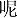 ЛексікаПрадуктыўны мінімум: 210–250 лексічных адзінак.Рэцэптыўны мінімум: 150–250 лексічных адзінак.Агульны аб’ём прадуктыўнай лексікі: 820–900 лексічных адзінак.Агульны аб’ём рэцэптыўнай лексікі: 390–550 лексічных адзінак.ГраматыкаГраматычны матэрыял для прадуктыўнага засваенняМарфалогіяЛічыльныя словы部，片，座，套，首，头，群，匹.Лічэбнік: лічэбнікі ад 100 да 1000. Прэфікс парадкавых 
лічэбнікаў 第.Прыметнік: утварэнне ступені параўнання прыметнікаў з дапамогай параўнальных канструкцый: …比 … з дапаўненнем меры і ступені 
(一点儿, 多了, 得多, 极了), …比… з дапаўненнем колькасці, 跟…一样, 像…一样, …比 …у сказах з дзеяслоўным выказнікам (1).Займеннік: указальныя займеннікі这些, 那些.Дзеяслоў: 过и了. Адмоўная і пытальная формы прошлага часу.Мадальныя дзеясловы应该, 能, 可以, 要, 愿意. Мадальны дзеяслоў 要для выражэння будучага часу.Прыслоўе: прыслоўі частотнасці总是, 经常, 有时, 从来(不). Прыслоўе还. Прыслоўі非常，特别，挺， 最，更. Прыслоўі 又і 再.Паслялог: 北边, 南边, 西边, 东边.Злучнік: 若者, 但是, 可是.СінтаксісДапаўненні кратнасці遍, 次.Сказы з іменным выказнікам без звязкі是.Сказы з дзеяслоўным выказнікам.Сказы з дзеясловам-звязкай是.Сказы з дзеясловам 有.Сказы з адным дапаўненнем.Сказы з мадальным дзеясловам і дзеясловам喜欢.Шматдзеяслоўныя сказы (мэты).Сказы з якасным выказнікам.Пытанне з часціцай 呢.Спецыяльнае пытанне з几, 几个, 多少.Сказы, якія абазначаюць размяшчэнне ў прасторы (在)…上有一个 …/是… .Структура сказа з дапаўненнем працягласці.Агульнае пытанне ў сцвярджальна-адмоўнай форме.Спецыяльныя пытанні з пытальнымі словамі 哪儿? 多少? 多长时间? 怎么? 怎么样?Кароткія адказы на агульныя пытанні.Канструкцыі一边…一边, 每天都…, 跟…一起…, …极了, 
因为…所以, 一点儿, 有一点儿, 一些, 有的…有的…Граматычны матэрыял для рэцэптыўнага засваенняСінтаксісКанструкцыі用…做…, …对…有/没有好处, 坐/骑…去/走, 往/前…走/拐, …离…远/近, 从…回/到/去/来.ЗАЦВЕРДЖАНА Пастанова Міністэрства адукацыі Рэспублікі Беларусь18.07.2023 №197Сфера зносінПрадметна-тэматычны зместКамунікатыўныя задачыСфера зносінПрадметна-тэматычны зместК канцу навучальнага года вучань павінен умецьСацыяльна-бытаваяЕжаЗапытаць і даць інфармацыю аб прадуктах у магазіне і на рынку (цана, вага, колькасць);заказаць, аплаціць ежу ў кафэ;прапанаваць рэцэпт любімай стравы (базавы і павышаны ўзроўні);расказаць пра нацыянальныя стравы Рэспублікі Беларусь;распытаць пра нацыянальныя стравы краіны вывучаемай мовы (павышаны ўзровень)Сацыяльна-бытаваяДапамога домаРасказаць пра свае хатнія абавязкі; распытаць пра хатнія абавязкі (замежнага) субяседніка;назваць бытавую тэхніку і растлумачыць яе прызначэнне;апісаць свой пакой, сваю кватэру (свой дом) (базавы і павышаны ўзроўні);расказаць пра перавагі выкарыстання бытавой тэхнікі;расказаць пра размеркаванне хатніх абавязкаў у сям’і;выказаць свае адносіны да выканання хатніх абавязкаў (павышаны ўзровень)Вучэбна-працоўнаяШколаАпісаць сваю школу (будынак, кабінеты,
пляцоўкі);расказаць аб правілах паводзін у школе; паведаміць пра распарадак работы сваёй школы;распытаць (замежнага) субяседніка пра распарадак работы школы(базавы і павышаны ўзроўні);параўнаць правілы паводзін у школах Рэспублікі Беларусь і ў школах краіны вывучаемай мовы;параўнаць распарадак работы школ у Рэспубліцы Беларусь і школ у краіне вывучаемай мовы(павышаны ўзровень)Сацыяльна-культурнаяФільмы. КнігіПрапанаваць сябру пайсці ў кіно (бібліятэку);прыняць ці адхіліць прапанову;распытаць аб прагледжаным фільме (прачытанай кнізе);выказаць сваё меркаванне пра фільм (кнігу)(базавы і павышаны ўзроўні);расказаць пра любімага акцёра (пісьменніка);выказаць сваё меркаванне пра персанажа фільма (кнігі) і абгрунтаваць яго (павышаны ўзровень)Сацыяльна-культурнаяЛюбімыя заняткіРасказаць пра свае захапленні;распытаць субяседніка пра яго захапленні (базавы і павышаны ўзроўні);выказаць свае адносіны да розных хобі;расказаць пра любімыя заняткі членаў сям’і (сяброў) (павышаны ўзровень)Сацыяльна-пазнавальнаяРэспубліка Беларусь і краіны вывучаемаймовыАпісаць геаграфічнае становішча Рэспублікі Беларусь;расказаць пра нацыянальныя сімвалы Рэспублікі Беларусь;распытаць пра геаграфічнае становішча краіны вывучаемай мовы;распытаць пра нацыянальныя сімвалы краіны вывучаемай мовы (базавы і павышаны ўзроўні);параўнаць прыродныя асаблівасці Рэспублікі Беларусь і краін вывучаемай мовы;расказаць пра славутыя мясціны Рэспублікі Беларусь (павышаны ўзровень)Сацыяльна-пазнавальнаяПрыродаРасказаць пра прыроду Рэспублікі Беларусь; апісаць жывёл (расліны), якія маюць патрэбу ў абароне; растлумачыць неабходнасць абароны жывёл (раслін)(базавы і павышаны ўзроўні);параўнаць жывёльны і раслінны свет Рэспублікі Беларусь і краіны вывучаемай мовы (павышаны ўзровень)